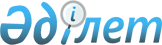 О внесении изменений и дополнений в приказ исполняющего обязанности Министра энергетики Республики Казахстан от 27 июля 2016 года № 345 "Об утверждении Правил формирования плана размещения объектов по использованию возобновляемых источников энергии"Приказ Министра энергетики Республики Казахстан от 25 октября 2017 года № 358. Зарегистрирован в Министерстве юстиции Республики Казахстан 14 ноября 2017 года № 15989.
      ПРИКАЗЫВАЮ:
      1. Внести в приказ исполняющего обязанности Министра энергетики Республики Казахстан от 27 июля 2016 года № 345 "Об утверждении Правил формирования плана размещения объектов по использованию возобновляемых источников энергии" (зарегистрирован в Реестре государственной регистрации нормативных правовых актов за № 14155, опубликован 5 сентября 2016 года в информационно-правовой системе "Әділет") следующие изменения и дополнения:
      в Правилах формирования плана размещения объектов по использованию возобновляемых источников энергии, утвержденных указанным приказом:
      пункт 2 изложить в следующей редакции: 
      "2. В настоящих Правилах используются следующие определения:
      1) район – часть Зоны единой электроэнергетической системы Республики Казахстан (далее – Зона ЕЭС), имеющая ограничения пропускной способности электрических связей с единой электроэнергетической системы Казахстана (далее – ЕЭС), ограничивающие возможность подключения к электрической сети новых генерирующих источников в данном районе;
      2) граница района – совокупность электросетевых элементов, отключение которых приводит к полному отделению района от ЕЭС Казахстана;
      3) аукционные торги – процесс, организуемый и проводимый организатором аукционных торгов в электронной системе на основе аукциона, и, направленный на отбор проектов по строительству новых объектов по использованию возобновляемых источников энергии и определение аукционных цен электрической энергии, производимой объектами по использованию возобновляемых источников энергии, с учетом плана размещения объектов по использованию возобновляемых источников энергии;
      4) реестр победителей аукционных торгов – документ, формируемый организатором аукционных торгов по итогам аукционных торгов и подтверждающий результаты проведенных торгов;
      5) организатор аукционных торгов (далее - Организатор) – юридическое лицо, определяемое уполномоченным органом, осуществляющее в порядке, предусмотренном Законом, организацию и проведение аукционных торгов;
      6) квалифицированные условные потребители – лицо или группа лиц, в состав которой входят условные потребители и энергопроизводящие организации, использующие возобновляемые источники энергии, владеющие действующими (введенными в эксплуатацию после 1 января 2018 года и не включенными уполномоченным органом в Перечень энергопроизводящих организаций, использующих возобновляемые источники энергии) объектами по использованию возобновляемых источников энергии на праве собственности или на ином законном основании, вырабатываемая электрическая энергия которых в полном объеме потребляется данным лицом или группой лиц либо реализуется потребителям по договорным ценам согласно заключенным двусторонним договорам;
      7) возобновляемые источники энергии (далее - ВИЭ) – источники энергии, непрерывно возобновляемые за счет естественно протекающих природных процессов, включающие в себя следующие виды: энергия солнечного излучения, энергия ветра, гидродинамическая энергия воды; геотермальная энергия: тепло грунта, подземных вод, рек, водоемов, а также антропогенные источники первичных энергоресурсов: биомасса, биогаз и иное топливо из органических отходов, используемых для производства электрической и (или) тепловой энергии;
      8) системный оператор – национальная компания, осуществляющая централизованное оперативно-диспетчерское управление, обеспечение параллельной работы с энергосистемами других государств, поддержание баланса в энергосистеме, оказание системных услуг и приобретение вспомогательных услуг у субъектов оптового рынка электрической энергии, а также передачу электрической энергии по национальной электрической сети, ее техническое обслуживание и поддержание в эксплуатационной готовности;
      9) максимально допустимая мощность объектов ВИЭ – максимальный допустимый объем подключаемой к электрической сети мощности солнечных и ветровых электростанций, определенный исходя из технических возможностей электроэнергетической системы;
      10) энергопроизводящая организация, использующая ВИЭ – юридическое лицо, осуществляющее производство электрической и (или) тепловой энергии с использованием ВИЭ;
      11) объект по использованию ВИЭ – технические устройства, предназначенные для производства электрической и (или) тепловой энергии с использованием ВИЭ, и взаимосвязанные с ними сооружения и инфраструктура, технологически необходимые для эксплуатации объекта по использованию ВИЭ, и, находящиеся на балансе собственника объекта по использованию ВИЭ;
      12) целевые показатели развития сектора ВИЭ – планируемый показатель доли объема электрической энергии, вырабатываемой объектами по использованию ВИЭ, в общем объеме производства электрической энергии, а также показатели суммарной установленной мощности объектов по использованию ВИЭ, в том числе по видам;
      13) зона ЕЭС – часть ЕЭС Республики Казахстан, в границах которой имеется отличительная схемно-режимная ситуация по сравнению с остальной частью ЕЭС Казахстана.
      ЕЭС Республики Казахстан состоит из трех зон:
      Северная зона (Акмолинская, Актюбинская, Восточно-Казахстанская, Карагандинская, Костанайская, Павлодарская, Северо-Казахстанская области);
      Южная зона (Алматинская, Жамбылская, Кызылординская, Южно-Казахстанская области);
      Западная зона (Атырауская, Западно-Казахстанская, Мангыстауская области);
      14) уполномоченный орган – центральный исполнительный орган, осуществляющий руководство и межотраслевую координацию в области поддержки использования ВИЭ;
      Иные термины и определения, используемые в настоящих Правилах, применяются в соответствии с законодательством Республики Казахстан в области ВИЭ и электроэнергетики.";
      пункт 3 изложить в следующей редакции: 
      "3. План размещения ВИЭ формируется на основании следующих данных и утверждается уполномоченным органом:
      1) целевых показателей развития сектора ВИЭ;
      2) списка действующих объектов по использованию ВИЭ, с указанием установленной электрической мощности, зоны ЕЭС (района) размещения и типа объекта по использованию ВИЭ;
      3) максимально допустимой мощности объектов ВИЭ по Зонам ЕЭС (районам) и типам объектов по использованию ВИЭ;
      4) реестра победителей аукционных торгов;
      5) проектов по строительству объектов по использованию ВИЭ квалифицированных условных потребителей.";
      дополнить пунктами 7-1 и 7-2 следующего содержания:
      "7-1. Актуализация плана размещения ВИЭ производится уполномоченным органом в следующих случаях:
      1) по результатам аукционных торгов;
      2) по итогам рассмотрения заявлений от квалифицированных условных потребителей;
      3) на основании результатов мониторинга в соответствии с Правилами осуществления мониторинга за использованием возобновляемых источников энергии, утвержденными приказом Министра энергетики Республики Казахстан от 11 февраля 2015 года № 74, зарегистрированным в Реестре государственной регистрации нормативных правовых актов за № 10455;
      4) при наступлении случаев, предусмотренных пунктом 7-2 настоящих Правил. 
      7-2. Проекты энергопроизводящих организаций, использующих ВИЭ, исключаются из плана размещения в следующих случаях:
      1) в случае несвоевременной подачи заявки энергопроизводящей организации в адрес энергопередающей организации, выдавшей технические условия на подключение к электрической сети, на заключение договора о подключении объектов по использованию ВИЭ;
      2) в случае незаключения договора о подключении объектов по использованию ВИЭ в сроки, установленные Правилами заключения типового договора о подключении объектов по использованию возобновляемых источников энергии, утвержденными приказом исполняющего обязанности Министра энергетики Республики Казахстан от 27 июля 2016 года № 343, зарегистрированным в Реестре государственной регистрации нормативных правовых актов за № 14108, по вине энергопроизводящей организации, использующей ВИЭ;
      3) в случае расторжения договора о подключении объектов по использованию ВИЭ;
      4) в случае исключения из перечня энергопроизводящих организаций, использующих ВИЭ."; 
      в главе 2:
      параграфы 3 и 4 исключить;
      дополнить параграфом 5 следующего содержания:
      "Параграф 5. Порядок включения в план размещения объектов по использованию ВИЭ
      29. Уполномоченный орган в течение 5 (пяти) рабочих дней с момента получения от Организатора Реестра победителей аукционных торгов включает соответствующие проекты по строительству объектов по использованию ВИЭ в план размещения ВИЭ. 
      30. Уполномоченный представитель квалифицированного условного потребителя подает уполномоченному органу заявление на включение проектов по строительству объекта по использованию ВИЭ квалифицированных условных потребителей в план размещения ВИЭ по форме, согласно приложению 3 к настоящим Правилам (далее – Заявление) с приложением следующих документов:
      1) учредительные документы уполномоченного юридического лица, представляющего интересы квалифицированных условных потребителей;
      2) документы, подтверждающие, что условные потребители и энергопроизводящие организации, использующие ВИЭ, входят в состав одной группы лиц в соответствии со статьей 165 Предпринимательского кодекса Республики Казахстан; 
      3) документы, подтверждающие право юридического лица, представлять интересы квалифицированных условных потребителей.
      31. По запросу уполномоченного органа системный оператор направляет информацию о фактических и прогнозных величинах электрической энергии, вырабатываемой с использованием ВИЭ, и об объемах отпуска в сеть условными потребителями, входящими в состав квалифицированного условного потребителя.
      32. При рассмотрении и согласовании Заявления уполномоченный орган учитывает следующее: 
      1) величину утвержденных целевых показателей развития сектора ВИЭ;
      2) данные, полученные в соответствии с пунктом 31 настоящих Правил;
      3) технические возможности единой электроэнергетической системы Республики Казахстан.
      33. Уполномоченный орган, руководствуясь пунктом 32 настоящих Правил, в течение 30 (тридцати) календарных дней рассматривает Заявление и согласовывает квалифицированному условному потребителю вид ВИЭ, объем мощности и месторасположение объекта по использованию ВИЭ в соответствии с планом размещения объектов по ВИЭ и техническими возможностями единой электроэнергетической системы Республики Казахстан.
      34. Уполномоченный орган включает проекты по строительству объектов по использованию ВИЭ квалифицированных условных потребителей в план размещения ВИЭ не менее чем за 12 месяцев до ввода в эксплуатацию объекта по использованию ВИЭ.
      При этом, информация о проектах по строительству объектов по использованию ВИЭ квалифицированных условных потребителей в плане размещения ВИЭ указывается в Плане размещения объектов по использованию ВИЭ квалифицированных условных потребителей согласно приложению 4 к настоящим Правилам.";
      дополнить приложениями 3 и 4 согласно приложениям 1 и 2 к настоящему приказу.
      2. Департаменту по возобновляемым источникам энергии Министерства энергетики Республики Казахстан в установленном законодательством Республики Казахстан порядке обеспечить:
      1) государственную регистрацию настоящего приказа в Министерстве юстиции Республики Казахстан; 
      2) в течение десяти календарных дней со дня государственной регистрации настоящего приказа направление его копии в бумажном и электронном виде на казахском и русском языках в Республиканское государственное предприятие на праве хозяйственного ведения "Республиканский центр правовой информации Министерства юстиции Республики Казахстан" для официального опубликования и включения в Эталонный контрольный банк нормативных правовых актов Республики Казахстан;
      3) в течение десяти календарных дней после государственной регистрации настоящего приказа направление его копии на официальное опубликование в периодические печатные издания;
      4) размещение настоящего приказа на интернет-ресурсе Министерства энергетики Республики Казахстан после его официального опубликования;
      5) в течение десяти рабочих дней после государственной регистрации настоящего приказа в Министерстве юстиции Республики Казахстан представление в Департамент юридической службы Министерства энергетики Республики Казахстан сведений об исполнении мероприятий, предусмотренных подпунктами 1), 2), 3) и 4) настоящего пункта.
      3. Контроль за исполнением настоящего приказа возложить на курирующего вице-министра энергетики Республики Казахстан.
      4. Настоящий приказ вводится в действие по истечении десяти календарных дней после дня его первого официального опубликования.
      "СОГЛАСОВАН"
Министр национальной экономики
Республики Казахстан
_______________ Т. Сулейменов
27 октября 2017 года
      Заявление на включение проектов по строительству объекта по использованию ВИЭ 
квалифицированных условных потребителей в план размещения ВИЭ 
________________________________________________________________________________
                   (полное наименование уполномоченного представителя 
                         квалифицированного условного потребителя)
________________________________________________________________________________
                   (полное наименование условного (-ых) потребителя (-ей))
направляет настоящую заявку с пакетом необходимых документов для включения проекта 
по строительству объекта по использованию ВИЭ 
__________________________________________________________ в план размещения ВИЭ.
                   (полное наименование проекта)
       1. Общие сведения о квалифицированном условном потребителе (наименование, 
бизнес-идентификационный номер, местонахождение, почтовый адрес в Республике 
Казахстан, фактический адрес в Республике Казахстан, контактный телефон в Республике 
Казахстан, адрес электронной почты).
       2. Информация об условных потребителях, входящих в состав квалифицированного 
условного потребителя (наименование, бизнес-идентификационный номер, 
местонахождение, почтовый адрес в Республике Казахстан, фактический адрес в Республике 
Казахстан, контактный телефон в Республике Казахстан, адрес электронной почты).
       3. Данные о проекте по строительству объекта по использованию ВИЭ 
квалифицированного условного потребителя (далее - Объект):
       1) название Объекта с указанием вида используемых ВИЭ и планируемого места 
размещения Объекта с указанием Зоны ЕЭС, области, района;
       2) суммарная установленная мощность генерирующего оборудования Объекта с 
      разбивкой по видам ВИЭ и годам;
       3) планируемая дата ввода Объекта в эксплуатацию;
       4) прогнозный коэффициент использования мощности Объекта.
       4. Данные об оборудовании Объекта - количество и вид генерирующего оборудования 
на Объекте с указанием мощности отдельной единицы генерирующего оборудования. 
       5. К заявлению прилагаются следующие документы:
       1) _______________________________________________________________________;
       2) _______________________________________________________________________;
       3) _______________________________________________________________________.
____________________________________                   ___________________________
(фамилия, имя, отчество (при его наличии)                   (подпись, дата)
              и должность) 
             МП
      Примечание: составляется на бланке организации. Заявка подписывается первым 
руководителем либо иным уполномоченным лицом. План размещения объектов по использованию ВИЭ
квалифицированных условных потребителей
					© 2012. РГП на ПХВ «Институт законодательства и правовой информации Республики Казахстан» Министерства юстиции Республики Казахстан
				
      Министр энергетики
 Республики Казахстан 

 К. Бозумбаев
Приложение 1
к приказу Министра энергетики
Республики Казахстан
от 25 октября 2017 года № 358Приложение 3
к Правилам формирования плана
размещения объектов по использованию
возобновляемых источников энергииФормаПриложение 2
к приказу Министра энергетики
Республики Казахстан
 от 25 октября 2017 года № 358Приложение 4
к Правилам формирования плана
размещения объектов по использованию
возобновляемых источников энергии
№
Дата включения в план размещения ВИЭ
Район, местоположение
Наименование проекта по строительству объекта ВИЭ квалифицированных условных потребителей
Установленная мощность с разбивкой по годам, МВт/год
Прогнозный коэффициент использования установленной мощности, %
Тип объекта
Наименование уполномоченной организации квалифицированных условных потребителей
Наименование условного (-ых) потребителя (-ей) входящего (-их) в состав квалифицированных условных потребителей
Точка (-и) подключения к электрическим сетям
Дата ввода в эксплуатацию объекта по использованию ВИЭ
Зона ЕЭС
Зона ЕЭС
Зона ЕЭС
Зона ЕЭС
Зона ЕЭС
Зона ЕЭС
Зона ЕЭС
Зона ЕЭС
Зона ЕЭС
Зона ЕЭС
Зона ЕЭС
Область
Область
Область
Область
Область
Область
Область
Область
Область
Область
Область